Ministry and Training Agreement (MTA) for 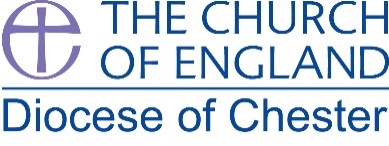 Self-Supporting Curates in IME 2Please note that this template is for use by curates in training, and not those who have completed IME2.This document is not a contract, but acknowledges the discussion and agreement between the curate and training incumbent of the following:Self-supporting curates will have:At least one regular full day off each weekProtected time for IME 2 events, placements and meetingsA retreat of up to 3 days each yearAt least six weeks holiday including six Sundays each yearProvision will be made for:Regular times of prayer together and for each otherSpiritual Direction / pastoral supervision / mentoringBusiness / staff / diary / planning meetingsRegular supervision timeAttendance at Chapter, Deanery and Diocesan meetings where possibleAttendance at other CMD events as appropriate Full expenses to be paidThe incumbent and curate will work with the IME 2 Officer and others to engage in all aspects of training for formation and professional and personal development. Where opportunities for training are not readily available (e.g. a parish with few weddings), arrangements can be made for experience beyond the parish.The MTA will be reviewed and updated every 6 months and will evolve depending on the curate’s training needs and availability. MTAs should be sent annually with end of year reports to the IME 2 Officer.The MTA is intended to describe a working relationship, manage expectations, check assumptions and anticipate areas of tension or role conflict. It is not a contract. It complements the more generic Role Description for the Post and the Statement of Particulars of Office. This MTA should be read and interpreted in light of the SSM guidance notes (available on the Diocesan website, or from the Bishop’s Officer for SSM or the IME 2 Officer).Any questions or concerns should be raised at the earliest opportunity with the IME 2 Officer or the Bishop’s Officer for SSM.Part 1: To be completed as the curacy is arranged, and then amended as necessaryEmployment and other commitmentsFor self-supporting ministers who are otherwise employed or who have other commitments (e.g. caring or volunteering roles), what is the place of work and employment status (e.g. part-time or full-time)? What are the basic responsibilities? Are these commitments seen as integral to ministerial formation, and if so, will they form part of supervision?Please also consider how the parish / training incumbent will: recognise the other commitments and callings the SSM has upon their life; support the SSM as they respond to these callings and commitments, and celebrate these callings and commitments as part of the ministry the SSM offers.Prior experienceWhat are the particular skills and experience that the curate brings with him/her which should be accounted for in terms of his/her formation and in terms of what he/she can offer in ministry?Time commitment within the parishQuestions to consider:Roughly how many hours per week is the curate realistically able to commit to their curacy? (This should be detailed on the Statement of Particulars, which is issued just prior to ordination)What are the expectations about how the curate will use their time in the curacy? What will be the weekly pattern of expectation as regards attendance and involvement in services, occasional offices, and parish events? What time will the curate have for preparation, planning, reading, and prayer? How will holidays and other time off be arranged and communicated?Meetings Questions to consider:When will the curate and incumbent/others meet?How regularly will supervision take place, and where?How will the curate and incumbent prepare for and follow up on topics discussed at supervision?What additional meetings will the curate attend?Other things to considerPart 2: To be completed as the curacy begins, and then kept up to date throughout the curacyWhat areas for development have been identified in the IME Phase 1 Final Report, and how might these be met in the curacy?Or, for curates in Years 2 and 3:With reference to the Formation Criteria for Ordained Ministry and the curate’s envisaged future ministry: What areas for development have been identified in the first/second year of curacy, and how might these be met in the remaining time?Will the Curate have any particular responsibilities within the parish? If so, what are they?What arrangements are in place in terms of professional support in terms of mentoring, pastoral supervision, and spiritual direction?Signed (electronic signatures are acceptable):Training incumbent					CurateName of curateName of training incumbentDate of MTAAgreed review dateSponsorship category (delete as applicable): 	Incumbent / Assistant / MSE / PioneerSponsorship category (delete as applicable): 	Incumbent / Assistant / MSE / PioneerWhat office/meeting space will the curate have?What is normal/expected liturgical dress?What other expectations are there regarding dress code?How will the curate claim expenses, what can they claim for, how frequently, and to whom? (Reference should be made to Parochial Expenses of the Clergy 2017, available online) 